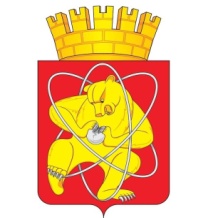 Городской округ«Закрытое административно – территориальное образование  Железногорск Красноярского края»АДМИНИСТРАЦИЯ ЗАТО г. ЖЕЛЕЗНОГОРСКПОСТАНОВЛЕНИЕ29.07.2021                                                                           	  	       		 № 1437г. ЖелезногорскО внесении изменений в постановление Администрации ЗАТО г. Железногорск от 06.11.2013 № 1758 «Об утверждении муниципальной программы «Развитие транспортной системы, содержание и благоустройство территории ЗАТО Железногорск»Руководствуясь статьей 16 Федерального закона от 06.10.2003 № 131-ФЗ «Об общих принципах организации местного самоуправления в Российской Федерации», статьей 13 Федерального закона от 08.11.2007 № 257-ФЗ «Об автомобильных дорогах и о дорожной деятельности в Российской Федерации и о внесении изменений в отдельные законодательные акты Российской Федерации», статьей 6 Федерального закона от 10.12.1995 
№ 196-ФЗ «О безопасности дорожного движения», Уставом ЗАТО Железногорск, в целях обеспечения удовлетворительного уровня технического состояния дорог местного значения, развития транспортной инфраструктуры и снижения аварийности на дорогах,ПОСТАНОВЛЯЮ:1. Внести следующие изменения в постановление Администрации ЗАТО г. Железногорск от 06.11.2013 № 1758 «Об утверждении муниципальной программы «Развитие транспортной системы, содержание и благоустройство территории ЗАТО Железногорск»:1.1 Пункт 9 паспорта программы «Информация о мероприятиях муниципальной программы, реализуемых в рамках региональных проектов Красноярского края, федеральных проектов Российской Федерации в составе национальных проектов, принятых во исполнение указа Президента Российской Федерации от 07.05.2018 № 204» изложить в новой редакции:«В целях исполнения Указа Президента Российской Федерации от 07.05.2018 N 204 разработан национальный проект "Безопасные и качественные автомобильные дороги", утвержденный президиумом Совета при Президенте Российской Федерации по стратегическому развитию и национальным проектам (протокол от 24 декабря 2018 г. N 15). В рамках данного национального проекта реализуется федеральный проект "Безопасность дорожного движения", одной из задач которого является создание условий для повышения безопасности участников дорожного движения.Реализация мероприятий Программы осуществляется за счет средств бюджета ЗАТО Железногорск (дорожного фонда ЗАТО Железногорск), а также за счет привлечения средств бюджета Красноярского края, поступающих в краевой бюджет из федерального бюджета в рамках реализации мероприятий федерального проекта "Безопасность дорожного движения" национального проекта "Безопасные и качественные автомобильные дороги", на финансовое обеспечение регионального проекта "Безопасность дорожного движения".Финансовое обеспечение отдельных мероприятий осуществляется путем предоставления субсидий в рамках государственной программы Красноярского края "Развитие транспортной системы", утвержденной Постановлением Правительства Красноярского края от 30.09.2013 N 510-п. Порядки предоставления и распределения субсидий на указанные цели в рамках государственной программы Красноярского края "Развитие транспортной системы" утверждены Постановлениями Правительства Красноярского края от 20.04.2020 N 250-п, от 10.07.2020 № 491-п.Мероприятия Программы, реализуемые в рамках федерального проекта "Безопасность дорожного движения" национального проекта "Безопасные и качественные автомобильные дороги", регионального проекта "Безопасность дорожного движения":- расходы на реализацию мероприятий, направленных на повышение безопасности дорожного движения;-мероприятия, направленные на обеспечение безопасного участия детей в дорожном движении.».1.2. Приложение № 2 «Информация о ресурсном обеспечении муниципальной программы за счет средств местного бюджета, в том числе средств, поступивших из бюджетов других уровней бюджетной системы» к муниципальной программе «Развитие транспортной системы, содержание и благоустройство территории ЗАТО Железногорск» изложить в новой редакции (Приложение № 1).1.3. Приложение № 2 «Перечень мероприятий подпрограммы «Повышение безопасности дорожного движения на дорогах общего пользования местного значения» муниципальной программы «Развитие транспортной системы, содержание и благоустройство территории ЗАТО Железногорск»» изложить в новой редакции (Приложение № 2).2. Управлению внутреннего контроля Администрации ЗАТО г. Железногорск (Е.Н. Панченко) довести настоящее постановление до сведения населения через газету «Город и горожане».3. Отделу общественных связей Администрации ЗАТО г. Железногорск (И.С. Архипова) разместить настоящее постановление на официальном сайте городского округа «Закрытое административно-территориальное образование Железногорск Красноярского края» в информационно-телекоммуникационной сети «Интернет».4. Контроль над исполнением настоящего постановления возложить на первого заместителя Главы ЗАТО г. Железногорск по жилищно-коммунальному хозяйству А.А. Сергейкина.5. Настоящее постановление  вступает в силу после его официального опубликования.Глава ЗАТО г. Железногорск				           	      	   И.Г. КуксинПриложение № 1
к постановлению Администрации ЗАТО Железногорск
от 29.07.2021 № 1437Приложение № 1
к постановлению Администрации ЗАТО Железногорск
от 29.07.2021 № 1437Приложение № 1
к постановлению Администрации ЗАТО Железногорск
от 29.07.2021 № 1437Приложение №2
к муниципальной программе "Развитие транспортной системы, содержание и благоустройство территории ЗАТО Железногорск"Приложение №2
к муниципальной программе "Развитие транспортной системы, содержание и благоустройство территории ЗАТО Железногорск"Приложение №2
к муниципальной программе "Развитие транспортной системы, содержание и благоустройство территории ЗАТО Железногорск"Информация о ресурсном обеспечении муниципальной программы за счет средств местного бюджета, в том числе средств, 
поступивших из бюджетов других уровней бюджетной системыИнформация о ресурсном обеспечении муниципальной программы за счет средств местного бюджета, в том числе средств, 
поступивших из бюджетов других уровней бюджетной системыИнформация о ресурсном обеспечении муниципальной программы за счет средств местного бюджета, в том числе средств, 
поступивших из бюджетов других уровней бюджетной системыИнформация о ресурсном обеспечении муниципальной программы за счет средств местного бюджета, в том числе средств, 
поступивших из бюджетов других уровней бюджетной системыИнформация о ресурсном обеспечении муниципальной программы за счет средств местного бюджета, в том числе средств, 
поступивших из бюджетов других уровней бюджетной системыИнформация о ресурсном обеспечении муниципальной программы за счет средств местного бюджета, в том числе средств, 
поступивших из бюджетов других уровней бюджетной системыИнформация о ресурсном обеспечении муниципальной программы за счет средств местного бюджета, в том числе средств, 
поступивших из бюджетов других уровней бюджетной системыИнформация о ресурсном обеспечении муниципальной программы за счет средств местного бюджета, в том числе средств, 
поступивших из бюджетов других уровней бюджетной системыИнформация о ресурсном обеспечении муниципальной программы за счет средств местного бюджета, в том числе средств, 
поступивших из бюджетов других уровней бюджетной системыИнформация о ресурсном обеспечении муниципальной программы за счет средств местного бюджета, в том числе средств, 
поступивших из бюджетов других уровней бюджетной системыИнформация о ресурсном обеспечении муниципальной программы за счет средств местного бюджета, в том числе средств, 
поступивших из бюджетов других уровней бюджетной системыИнформация о ресурсном обеспечении муниципальной программы за счет средств местного бюджета, в том числе средств, 
поступивших из бюджетов других уровней бюджетной системыИнформация о ресурсном обеспечении муниципальной программы за счет средств местного бюджета, в том числе средств, 
поступивших из бюджетов других уровней бюджетной системыИнформация о ресурсном обеспечении муниципальной программы за счет средств местного бюджета, в том числе средств, 
поступивших из бюджетов других уровней бюджетной системырублейрублейрублейрублейрублейрублейрублейрублейрублейрублейрублейрублейрублейрублейНаименование показателяКБККБККБККБККБККБККБККБК2021202120222023Итого на периодНаименование показателяКЦСРКЦСРКВСРКВСРКФСРКФСРКВРКВР2021202120222023Итого на периодМуниципальная программа "Развитие транспортной системы, содержание и благоустройство территории ЗАТО Железногорск"12000000001200000000531 782 109,06531 782 109,06444 406 343,00448 847 524,001 425 035 976,06Резерв средств на исполнение условий соглашений о предоставлении межбюджетных трансфертов из вышестоящего бюджета в рамках муниципальной программы "Развитие транспортной системы, содержание и благоустройство территории ЗАТО Железногорск"120000001012000000103 998 037,773 998 037,770,000,003 998 037,77Финансовое управление Администрации ЗАТО г.Железногорск120000001012000000108018013 998 037,773 998 037,770,000,003 998 037,77Дорожное хозяйство (дорожные фонды)12000000101200000010801801040904093 998 037,773 998 037,770,000,003 998 037,77Иные бюджетные ассигнования12000000101200000010801801040904098008003 998 037,773 998 037,770,000,003 998 037,77Резервные средства12000000101200000010801801040904098708703 998 037,773 998 037,770,000,003 998 037,77Подпрограмма "Осуществление дорожной деятельности в отношении автомобильных дорог местного значения"12100000001210000000310 308 043,00310 308 043,00235 738 097,00240 179 278,00786 225 418,00Капитальный ремонт, ремонт автомобильных дорог общего пользования местного значения за счет средств муниципального дорожного фонда1210000130121000013067 083 766,0067 083 766,000,000,0067 083 766,00Администрация закрытого административно-территориального образования город Железногорск1210000130121000013000900967 083 766,0067 083 766,000,000,0067 083 766,00Дорожное хозяйство (дорожные фонды)121000013012100001300090090409040967 083 766,0067 083 766,000,000,0067 083 766,00Закупка товаров, работ и услуг для обеспечения государственных (муниципальных) нужд121000013012100001300090090409040920020067 083 766,0067 083 766,000,000,0067 083 766,00Иные закупки товаров, работ и услуг для обеспечения государственных (муниципальных) нужд121000013012100001300090090409040924024067 083 766,0067 083 766,000,000,0067 083 766,00Расходы на содержание автомобильных дорог общего пользования местного значения за счет средств муниципального дорожного фонда1210000270121000027011 852 847,0011 852 847,001 983 167,0093 791 049,00107 627 063,00Администрация закрытого административно-территориального образования город Железногорск1210000270121000027000900911 852 847,0011 852 847,001 983 167,0093 791 049,00107 627 063,00Дорожное хозяйство (дорожные фонды)121000027012100002700090090409040911 852 847,0011 852 847,001 983 167,0093 791 049,00107 627 063,00Предоставление субсидий бюджетным, автономным учреждениям и иным некоммерческим организациям121000027012100002700090090409040960060011 852 847,0011 852 847,001 983 167,0093 791 049,00107 627 063,00Субсидии бюджетным учреждениям121000027012100002700090090409040961061011 852 847,0011 852 847,001 983 167,0093 791 049,00107 627 063,00Расходы на содержание автомобильных дорог общего пользования местного значения муниципальных районов, городских округов, городских и сельских поселений за счет средств муниципального дорожного фонда12100S508012100S5080198 608 308,00198 608 308,00202 836 608,00115 469 907,00516 914 823,00Администрация закрытого административно-территориального образования город Железногорск12100S508012100S5080009009198 608 308,00198 608 308,00202 836 608,00115 469 907,00516 914 823,00Дорожное хозяйство (дорожные фонды)12100S508012100S508000900904090409198 608 308,00198 608 308,00202 836 608,00115 469 907,00516 914 823,00Предоставление субсидий бюджетным, автономным учреждениям и иным некоммерческим организациям12100S508012100S508000900904090409600600198 608 308,00198 608 308,00202 836 608,00115 469 907,00516 914 823,00Субсидии бюджетным учреждениям12100S508012100S508000900904090409610610198 608 308,00198 608 308,00202 836 608,00115 469 907,00516 914 823,00Расходы на капитальный ремонт и ремонт автомобильных дорог общего пользования местного значения за счет средств муниципального дорожного фонда12100S509012100S509030 918 322,0030 918 322,0030 918 322,0030 918 322,0092 754 966,00Администрация закрытого административно-территориального образования город Железногорск12100S509012100S509000900930 918 322,0030 918 322,0030 918 322,0030 918 322,0092 754 966,00Дорожное хозяйство (дорожные фонды)12100S509012100S50900090090409040930 918 322,0030 918 322,0030 918 322,0030 918 322,0092 754 966,00Закупка товаров, работ и услуг для обеспечения государственных (муниципальных) нужд12100S509012100S50900090090409040920020030 918 322,0030 918 322,0030 918 322,0030 918 322,0092 754 966,00Иные закупки товаров, работ и услуг для обеспечения государственных (муниципальных) нужд12100S509012100S50900090090409040924024030 918 322,0030 918 322,0030 918 322,0030 918 322,0092 754 966,00Расходы за счет иных межбюджетных трансфертов за содействие развитию налогового потенциала12100S745012100S74501 844 800,001 844 800,000,000,001 844 800,00Администрация закрытого административно-территориального образования город Железногорск12100S745012100S74500090091 844 800,001 844 800,000,000,001 844 800,00Дорожное хозяйство (дорожные фонды)12100S745012100S7450009009040904091 844 800,001 844 800,000,000,001 844 800,00Закупка товаров, работ и услуг для обеспечения государственных (муниципальных) нужд12100S745012100S7450009009040904092002001 844 800,001 844 800,000,000,001 844 800,00Иные закупки товаров, работ и услуг для обеспечения государственных (муниципальных) нужд12100S745012100S7450009009040904092402401 844 800,001 844 800,000,000,001 844 800,00Подпрограмма "Повышение безопасности дорожного движения на дорогах общего пользования местного значения"122000000012200000003 794 422,233 794 422,23774 800,00774 800,005 344 022,23Временное перемещение, хранение, оценка и утилизация брошенных и бесхозяйных транспортных средств на территории ЗАТО Железногорск12200000101220000010200 000,00200 000,00200 000,00200 000,00600 000,00Администрация закрытого административно-территориального образования город Железногорск12200000101220000010009009200 000,00200 000,00200 000,00200 000,00600 000,00Благоустройство1220000010122000001000900905030503200 000,00200 000,00200 000,00200 000,00600 000,00Закупка товаров, работ и услуг для обеспечения государственных (муниципальных) нужд1220000010122000001000900905030503200200200 000,00200 000,00200 000,00200 000,00600 000,00Иные закупки товаров, работ и услуг для обеспечения государственных (муниципальных) нужд1220000010122000001000900905030503240240200 000,00200 000,00200 000,00200 000,00600 000,00Проведение конкурсов по тематике "Безопасность дорожного движения в ЗАТО Железногорск"1220000020122000002080 000,0080 000,0080 000,0080 000,00240 000,00Администрация закрытого административно-территориального образования город Железногорск1220000020122000002000900980 000,0080 000,0080 000,0080 000,00240 000,00Другие общегосударственные вопросы122000002012200000200090090113011380 000,0080 000,0080 000,0080 000,00240 000,00Закупка товаров, работ и услуг для обеспечения государственных (муниципальных) нужд122000002012200000200090090113011320020080 000,0080 000,0080 000,0080 000,00240 000,00Иные закупки товаров, работ и услуг для обеспечения государственных (муниципальных) нужд122000002012200000200090090113011324024080 000,0080 000,0080 000,0080 000,00240 000,00Организация социальной рекламы и печатной продукции по безопасности дорожного движения1220000030122000003090 000,0090 000,0090 000,0090 000,00270 000,00Администрация закрытого административно-территориального образования город Железногорск1220000030122000003000900990 000,0090 000,0090 000,0090 000,00270 000,00Другие общегосударственные вопросы122000003012200000300090090113011390 000,0090 000,0090 000,0090 000,00270 000,00Закупка товаров, работ и услуг для обеспечения государственных (муниципальных) нужд122000003012200000300090090113011320020090 000,0090 000,0090 000,0090 000,00270 000,00Иные закупки товаров, работ и услуг для обеспечения государственных (муниципальных) нужд122000003012200000300090090113011324024090 000,0090 000,0090 000,0090 000,00270 000,00Уплата административных штрафов и иных платежей12200000401220000040500 000,00500 000,000,000,00500 000,00Администрация закрытого административно-территориального образования город Железногорск12200000401220000040009009500 000,00500 000,000,000,00500 000,00Другие общегосударственные вопросы1220000040122000004000900901130113500 000,00500 000,000,000,00500 000,00Иные бюджетные ассигнования1220000040122000004000900901130113800800500 000,00500 000,000,000,00500 000,00Уплата налогов, сборов и иных платежей1220000040122000004000900901130113850850500 000,00500 000,000,000,00500 000,00Обеспечение безопасности дорожного движения за счет средств муниципального дорожного фонда (ремонт автомобильной дороги общего пользования местного значения (пешеходный переход по ул.Андреева в районе пешеходного моста через р.Байкал))122000029012200002902 500 000,002 500 000,000,000,002 500 000,00Администрация закрытого административно-территориального образования город Железногорск122000029012200002900090092 500 000,002 500 000,000,000,002 500 000,00Дорожное хозяйство (дорожные фонды)12200002901220000290009009040904092 500 000,002 500 000,000,000,002 500 000,00Закупка товаров, работ и услуг для обеспечения государственных (муниципальных) нужд12200002901220000290009009040904092002002 500 000,002 500 000,000,000,002 500 000,00Иные закупки товаров, работ и услуг для обеспечения государственных (муниципальных) нужд12200002901220000290009009040904092402402 500 000,002 500 000,000,000,002 500 000,00Расходы на реализацию мероприятий, направленных на повышение безопасности дорожного движения122R310601122R310601404 800,00404 800,00404 800,00404 800,001 214 400,00Администрация закрытого административно-территориального образования город Железногорск122R310601122R310601009009404 800,00404 800,00404 800,00404 800,001 214 400,00Дорожное хозяйство (дорожные фонды)122R310601122R31060100900904090409404 800,00404 800,00404 800,00404 800,001 214 400,00Закупка товаров, работ и услуг для обеспечения государственных (муниципальных) нужд122R310601122R31060100900904090409200200404 800,00404 800,00404 800,00404 800,001 214 400,00Иные закупки товаров, работ и услуг для обеспечения государственных (муниципальных) нужд122R310601122R31060100900904090409240240404 800,00404 800,00404 800,00404 800,001 214 400,00Мероприятия, направленные на обеспечение безопасного участия детей в дорожном движении122R373980122R37398019 622,2319 622,230,000,0019 622,23Муниципальное казенное учреждение "Управление образования"122R373980122R37398073473419 622,2319 622,230,000,0019 622,23Общее образование122R373980122R3739807347340702070219 622,2319 622,230,000,0019 622,23Предоставление субсидий бюджетным, автономным учреждениям и иным некоммерческим организациям122R373980122R3739807347340702070260060019 622,2319 622,230,000,0019 622,23Субсидии бюджетным учреждениям122R373980122R3739807347340702070261061018 155,5618 155,560,000,0018 155,56Субсидии автономным учреждениям122R373980122R373980734734070207026206201 466,671 466,670,000,001 466,67Подпрограмма "Создание условий для предоставления транспортных услуг населению и организация транспортного обслуживания населения"12300000001230000000121 475 743,16121 475 743,16121 586 000,00121 586 000,00364 647 743,16Организация регулярных перевозок пассажирским автомобильным транспортом по муниципальным маршрутам12300000401230000040121 475 743,16121 475 743,16121 586 000,00121 586 000,00364 647 743,16Администрация закрытого административно-территориального образования город Железногорск12300000401230000040009009121 475 743,16121 475 743,16121 586 000,00121 586 000,00364 647 743,16Транспорт1230000040123000004000900904080408121 475 743,16121 475 743,16121 586 000,00121 586 000,00364 647 743,16Закупка товаров, работ и услуг для обеспечения государственных (муниципальных) нужд1230000040123000004000900904080408200200121 475 743,16121 475 743,16121 586 000,00121 586 000,00364 647 743,16Иные закупки товаров, работ и услуг для обеспечения государственных (муниципальных) нужд1230000040123000004000900904080408240240121 475 743,16121 475 743,16121 586 000,00121 586 000,00364 647 743,16Подпрограмма "Организация благоустройства территории"1240000000124000000092 205 862,9092 205 862,9086 307 446,0086 307 446,00264 820 754,90Содержание сетей уличного освещения1240000010124000001058 610 561,1758 610 561,1757 969 866,0057 969 866,00174 550 293,17Администрация закрытого административно-территориального образования город Железногорск1240000010124000001000900958 610 561,1758 610 561,1757 969 866,0057 969 866,00174 550 293,17Благоустройство124000001012400000100090090503050358 610 561,1758 610 561,1757 969 866,0057 969 866,00174 550 293,17Закупка товаров, работ и услуг для обеспечения государственных (муниципальных) нужд124000001012400000100090090503050320020024 740 695,1724 740 695,1724 100 000,0024 100 000,0072 940 695,17Иные закупки товаров, работ и услуг для обеспечения государственных (муниципальных) нужд124000001012400000100090090503050324024024 740 695,1724 740 695,1724 100 000,0024 100 000,0072 940 695,17Иные бюджетные ассигнования124000001012400000100090090503050380080033 869 866,0033 869 866,0033 869 866,0033 869 866,00101 609 598,00Субсидии юридическим лицам (кроме некоммерческих организаций), индивидуальным предпринимателям, физическим лицам - производителям товаров, работ, услуг124000001012400000100090090503050381081033 869 866,0033 869 866,0033 869 866,0033 869 866,00101 609 598,00Содержание прочих объектов благоустройства12400000201240000020910 245,00910 245,00910 245,00910 245,002 730 735,00Администрация закрытого административно-территориального образования город Железногорск12400000201240000020009009910 245,00910 245,00910 245,00910 245,002 730 735,00Благоустройство1240000020124000002000900905030503910 245,00910 245,00910 245,00910 245,002 730 735,00Закупка товаров, работ и услуг для обеспечения государственных (муниципальных) нужд1240000020124000002000900905030503200200910 245,00910 245,00910 245,00910 245,002 730 735,00Иные закупки товаров, работ и услуг для обеспечения государственных (муниципальных) нужд1240000020124000002000900905030503240240910 245,00910 245,00910 245,00910 245,002 730 735,00Демонтаж, хранение или в необходимых случаях уничтожение рекламных конструкций, установленных и (или) эксплуатируемых без разрешений, срок действия которых не истек1240000060124000006040 000,0040 000,0040 000,0040 000,00120 000,00Администрация закрытого административно-территориального образования город Железногорск1240000060124000006000900940 000,0040 000,0040 000,0040 000,00120 000,00Благоустройство124000006012400000600090090503050340 000,0040 000,0040 000,0040 000,00120 000,00Закупка товаров, работ и услуг для обеспечения государственных (муниципальных) нужд124000006012400000600090090503050320020040 000,0040 000,0040 000,0040 000,00120 000,00Иные закупки товаров, работ и услуг для обеспечения государственных (муниципальных) нужд124000006012400000600090090503050324024040 000,0040 000,0040 000,0040 000,00120 000,00Содержание территорий общего пользования1240000070124000007029 645 056,7329 645 056,7327 387 335,0027 387 335,0084 419 726,73Администрация закрытого административно-территориального образования город Железногорск1240000070124000007000900929 645 056,7329 645 056,7327 387 335,0027 387 335,0084 419 726,73Благоустройство124000007012400000700090090503050329 645 056,7329 645 056,7327 387 335,0027 387 335,0084 419 726,73Предоставление субсидий бюджетным, автономным учреждениям и иным некоммерческим организациям124000007012400000700090090503050360060029 645 056,7329 645 056,7327 387 335,0027 387 335,0084 419 726,73Субсидии бюджетным учреждениям124000007012400000700090090503050361061029 645 056,7329 645 056,7327 387 335,0027 387 335,0084 419 726,73Разработка концепции пространственно-ориентированных решений проекта создания комфортной городской среды по объекту: общественная территория, прилегающая к городскому озеру г. Железногорска (в районе "народной" тропы и открытой площадки у Кантатского водохранилища (60 лет ВЛКСМ))124000008012400000803 000 000,003 000 000,000,000,003 000 000,00Администрация закрытого административно-территориального образования город Железногорск124000008012400000800090093 000 000,003 000 000,000,000,003 000 000,00Благоустройство12400000801240000080009009050305033 000 000,003 000 000,000,000,003 000 000,00Закупка товаров, работ и услуг для обеспечения государственных (муниципальных) нужд12400000801240000080009009050305032002003 000 000,003 000 000,000,000,003 000 000,00Иные закупки товаров, работ и услуг для обеспечения государственных (муниципальных) нужд12400000801240000080009009050305032402403 000 000,003 000 000,000,000,003 000 000,00Руководитель Управления городского хозяйстваРуководитель Управления городского хозяйстваРуководитель Управления городского хозяйстваРуководитель Управления городского хозяйстваРуководитель Управления городского хозяйстваРуководитель Управления городского хозяйстваРуководитель Управления городского хозяйстваРуководитель Управления городского хозяйстваРуководитель Управления городского хозяйстваА.Ф. ТельмановаА.Ф. ТельмановаПриложение № 2к постановлению Администрации ЗАТО г. Железногорск
от 29.07.2021 № 1437Приложение № 2к постановлению Администрации ЗАТО г. Железногорск
от 29.07.2021 № 1437Приложение № 2к постановлению Администрации ЗАТО г. Железногорск
от 29.07.2021 № 1437Приложение № 2к подпрограмме «Повышение безопасности дорожного движения на дорогах общего пользования местного значения»Приложение № 2к подпрограмме «Повышение безопасности дорожного движения на дорогах общего пользования местного значения»Приложение № 2к подпрограмме «Повышение безопасности дорожного движения на дорогах общего пользования местного значения»Перечень мероприятий подпрограммы «Повышение безопасности дорожного движения на дорогах общего пользования местного значения»
муниципальной программы «Развитие транспортной системы, содержание и благоустройство территории ЗАТО Железногорск»Перечень мероприятий подпрограммы «Повышение безопасности дорожного движения на дорогах общего пользования местного значения»
муниципальной программы «Развитие транспортной системы, содержание и благоустройство территории ЗАТО Железногорск»Перечень мероприятий подпрограммы «Повышение безопасности дорожного движения на дорогах общего пользования местного значения»
муниципальной программы «Развитие транспортной системы, содержание и благоустройство территории ЗАТО Железногорск»Перечень мероприятий подпрограммы «Повышение безопасности дорожного движения на дорогах общего пользования местного значения»
муниципальной программы «Развитие транспортной системы, содержание и благоустройство территории ЗАТО Железногорск»Перечень мероприятий подпрограммы «Повышение безопасности дорожного движения на дорогах общего пользования местного значения»
муниципальной программы «Развитие транспортной системы, содержание и благоустройство территории ЗАТО Железногорск»Перечень мероприятий подпрограммы «Повышение безопасности дорожного движения на дорогах общего пользования местного значения»
муниципальной программы «Развитие транспортной системы, содержание и благоустройство территории ЗАТО Железногорск»Перечень мероприятий подпрограммы «Повышение безопасности дорожного движения на дорогах общего пользования местного значения»
муниципальной программы «Развитие транспортной системы, содержание и благоустройство территории ЗАТО Железногорск»Перечень мероприятий подпрограммы «Повышение безопасности дорожного движения на дорогах общего пользования местного значения»
муниципальной программы «Развитие транспортной системы, содержание и благоустройство территории ЗАТО Железногорск»Перечень мероприятий подпрограммы «Повышение безопасности дорожного движения на дорогах общего пользования местного значения»
муниципальной программы «Развитие транспортной системы, содержание и благоустройство территории ЗАТО Железногорск»Перечень мероприятий подпрограммы «Повышение безопасности дорожного движения на дорогах общего пользования местного значения»
муниципальной программы «Развитие транспортной системы, содержание и благоустройство территории ЗАТО Железногорск»Перечень мероприятий подпрограммы «Повышение безопасности дорожного движения на дорогах общего пользования местного значения»
муниципальной программы «Развитие транспортной системы, содержание и благоустройство территории ЗАТО Железногорск»Цели, задачи, мероприятия подпрограммыНаименование главного распорядителя бюджетных средствКБККБККБККБКРасходы, рублейРасходы, рублейРасходы, рублейРасходы, рублейОжидаемый результат от реализации подпрограммного мероприятия (в натуральном выражении)Цели, задачи, мероприятия подпрограммыНаименование главного распорядителя бюджетных средствКБККБККБККБКРасходы, рублейРасходы, рублейРасходы, рублейРасходы, рублейОжидаемый результат от реализации подпрограммного мероприятия (в натуральном выражении)Цели, задачи, мероприятия подпрограммыНаименование главного распорядителя бюджетных средствКЦСРКВСРКФСРКВР2021
год2022
год2023
годИтого на периодОжидаемый результат от реализации подпрограммного мероприятия (в натуральном выражении)Цель подпрограммы: снижение аварийности на дорогах общего пользования местного значенияЦель подпрограммы: снижение аварийности на дорогах общего пользования местного значенияЦель подпрограммы: снижение аварийности на дорогах общего пользования местного значенияЦель подпрограммы: снижение аварийности на дорогах общего пользования местного значенияЦель подпрограммы: снижение аварийности на дорогах общего пользования местного значенияЦель подпрограммы: снижение аварийности на дорогах общего пользования местного значенияЦель подпрограммы: снижение аварийности на дорогах общего пользования местного значенияЦель подпрограммы: снижение аварийности на дорогах общего пользования местного значенияЦель подпрограммы: снижение аварийности на дорогах общего пользования местного значенияЦель подпрограммы: снижение аварийности на дорогах общего пользования местного значенияЦель подпрограммы: снижение аварийности на дорогах общего пользования местного значенияЗадача 1. Повышение безопасности дорожного движения на автомобильных дорогахЗадача 1. Повышение безопасности дорожного движения на автомобильных дорогахЗадача 1. Повышение безопасности дорожного движения на автомобильных дорогахЗадача 1. Повышение безопасности дорожного движения на автомобильных дорогахЗадача 1. Повышение безопасности дорожного движения на автомобильных дорогахЗадача 1. Повышение безопасности дорожного движения на автомобильных дорогахЗадача 1. Повышение безопасности дорожного движения на автомобильных дорогахЗадача 1. Повышение безопасности дорожного движения на автомобильных дорогахЗадача 1. Повышение безопасности дорожного движения на автомобильных дорогахЗадача 1. Повышение безопасности дорожного движения на автомобильных дорогахЗадача 1. Повышение безопасности дорожного движения на автомобильных дорогахВременное перемещение, хранение, оценка и утилизация брошенных и бесхозяйных транспортных средств на территории ЗАТО ЖелезногорскАдминистрация закрытого административно-территориального образования город Железногорск12200000100090503240200 000,00200 000,00200 000,00600 000,00Повышение безопасности дорожного движения, качества содержания дорог общего пользования местного значенияОбеспечение безопасности дорожного движения за счет средств муниципального дорожного фонда (ремонт автомобильной дороги общего пользования местного значения (пешеходный переход по ул.Андреева в районе пешеходного моста через р.Байкал))Администрация закрытого административно-территориального образования город Железногорск122000029000904092402 500 000,000,000,002 500 000,00Обустройство пешеходного перехода по ул. Андреева в районе пешеходного моста через р. БайкалРасходы на реализацию мероприятий, направленных на повышение безопасности дорожного движенияАдминистрация закрытого административно-территориального образования город Железногорск122R3106010090409240404 800,00404 800,00404 800,001 214 400,00Выполнение отдельных мероприятий по предписаниям надзорного органа, направленных на повышение безопасности дорожного движенияЗадача 2. Формирование законопослушного поведения участников дорожного движенияЗадача 2. Формирование законопослушного поведения участников дорожного движенияЗадача 2. Формирование законопослушного поведения участников дорожного движенияЗадача 2. Формирование законопослушного поведения участников дорожного движенияЗадача 2. Формирование законопослушного поведения участников дорожного движенияЗадача 2. Формирование законопослушного поведения участников дорожного движенияЗадача 2. Формирование законопослушного поведения участников дорожного движенияЗадача 2. Формирование законопослушного поведения участников дорожного движенияЗадача 2. Формирование законопослушного поведения участников дорожного движенияЗадача 2. Формирование законопослушного поведения участников дорожного движенияЗадача 2. Формирование законопослушного поведения участников дорожного движенияПроведение конкурсов по тематике "Безопасность дорожного движения в ЗАТО Железногорск"Администрация закрытого административно-территориального образования город Железногорск1220000020009011324080 000,0080 000,0080 000,00240 000,00Приобретение подарочной и сувенирной продукции для участников конкурсовОрганизация социальной рекламы и печатной продукции по безопасности дорожного движенияАдминистрация закрытого административно-территориального образования город Железногорск1220000030009011324090 000,0090 000,0090 000,00270 000,00Изготовление и размещение баннеров, приобретение полиграфической продукцииУплата административных штрафов и иных платежейАдминистрация закрытого административно-территориального образования город Железногорск12200000400090113850500 000,000,000,00500 000,00Уплата административных штрафов, наложенных судом по представлению надзорных органов в области обеспечения безопасности дорожного движенияМероприятия, направленные на обеспечение безопасного участия детей в дорожном движенииМуниципальное казенное учреждение "Управление образования"122R373980734070261018 155,560,000,0018 155,56Приобретение световозвращающих жилетов первоклассникамМероприятия, направленные на обеспечение безопасного участия детей в дорожном движенииМуниципальное казенное учреждение "Управление образования"122R37398073407026201 466,670,000,001 466,67Приобретение световозвращающих жилетов первоклассникамИтого по подпрограмме:X1220000000XXX3 794 422,23774 800,00774 800,005 344 022,23Х         в том числе:Главный распорядитель бюджетных средств 1:Администрация закрытого административно-территориального образования город Железногорск1220000000009XX3 774 800,00774 800,00774 800,005 324 400,00ХГлавный распорядитель бюджетных средств 2:Муниципальное казенное учреждение "Управление образования"1220000000009XX19 622,230,000,0019 622,23ХРуководитель Управления городского хозяйстваРуководитель Управления городского хозяйстваРуководитель Управления городского хозяйстваРуководитель Управления городского хозяйстваРуководитель Управления городского хозяйстваА.Ф. ТельмановаА.Ф. Тельманова